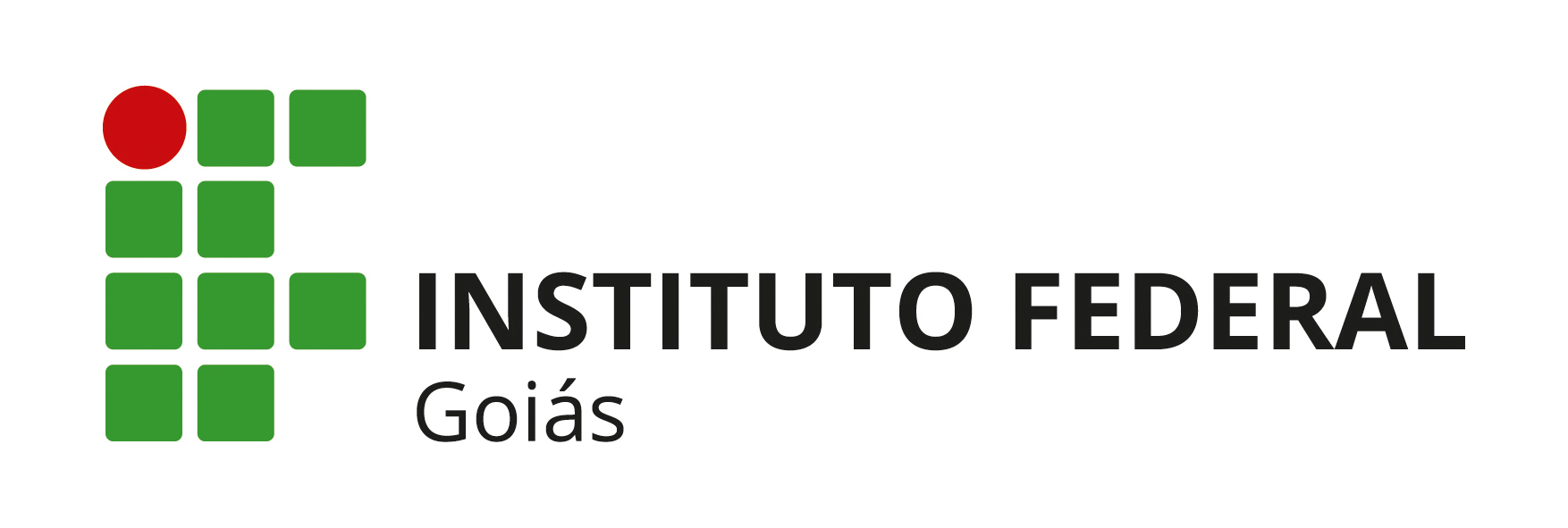 INSTITUTO FEDERAL DE EDUCAÇÃO, CIÊNCIA E TECNOLOGIA DE GOIÁS (IFG)PRÓ-REITORIA DE PESQUISA E PÓS-GRADUAÇÃO (PROPPG)DIRETORIA DE PÓS-GRADUAÇÃO (DPG)ANEXO IIFORMULÁRIO DE RECURSO CONTRA HOMOLOGAÇÃO DE INSCRIÇÕESPROCESSO DE SELEÇÃO DE BOLSISTA – FAPEG - 2024___________________, ____ de _______________ de 20_________________________________________Assinatura do(a) Candidato(a)Nome do(a) Candidato(o):RG:                                          CPF:Curso:Fundamentação do Recurso: